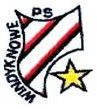 We would like to invite you and your child in for a visit to your new Primary 1 classroom and meet the P1 teachers on Monday 15th June or Thursday 18th June.We will be following social-distancing and hygiene measures to ensure everybody’s safety.  We ask that only one adult attends this visit with your child for the same reason.  You and your child will be given an appointment time so that there will be only one family in each classroom at a time.You will have the opportunity to see the classrooms and some of the activities that your child will take part in in Primary 1.  You will also have the opportunity to informally chat to the Primary 1 teachers and we can answer any transition questions you may have!You will receive a groupcall message on Wednesday 3rd June with a form to complete by Friday 5th June, giving a 1st and 2nd choice of your preferred day and whether you would like a morning or afternoon appointment.  We will then send an email to you on Tuesday 9th June with your individual appointment time.We look forward to meeting you!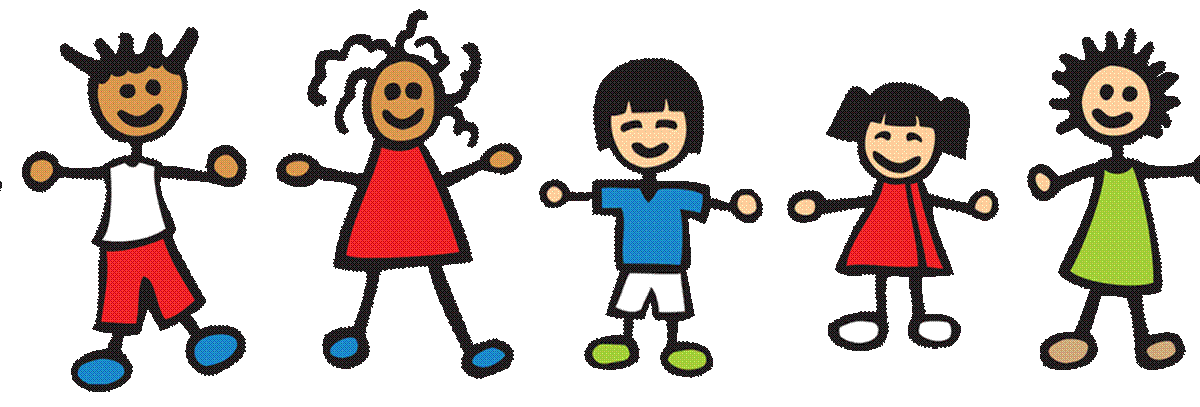 